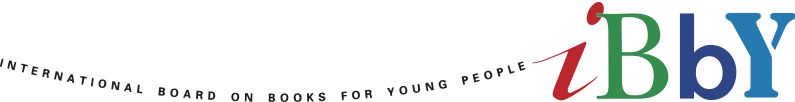 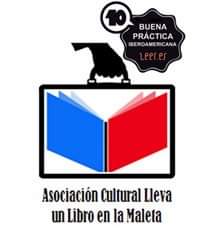 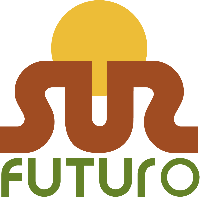 PROYECTO RED DE BIBLIOTECAS ESCOLARES DE HATILLOLevantamiento de información (diagnóstico de necesidades) Actividades realizadas: visitas a bibliotecas 17 y 18 de febrero 2021Reporte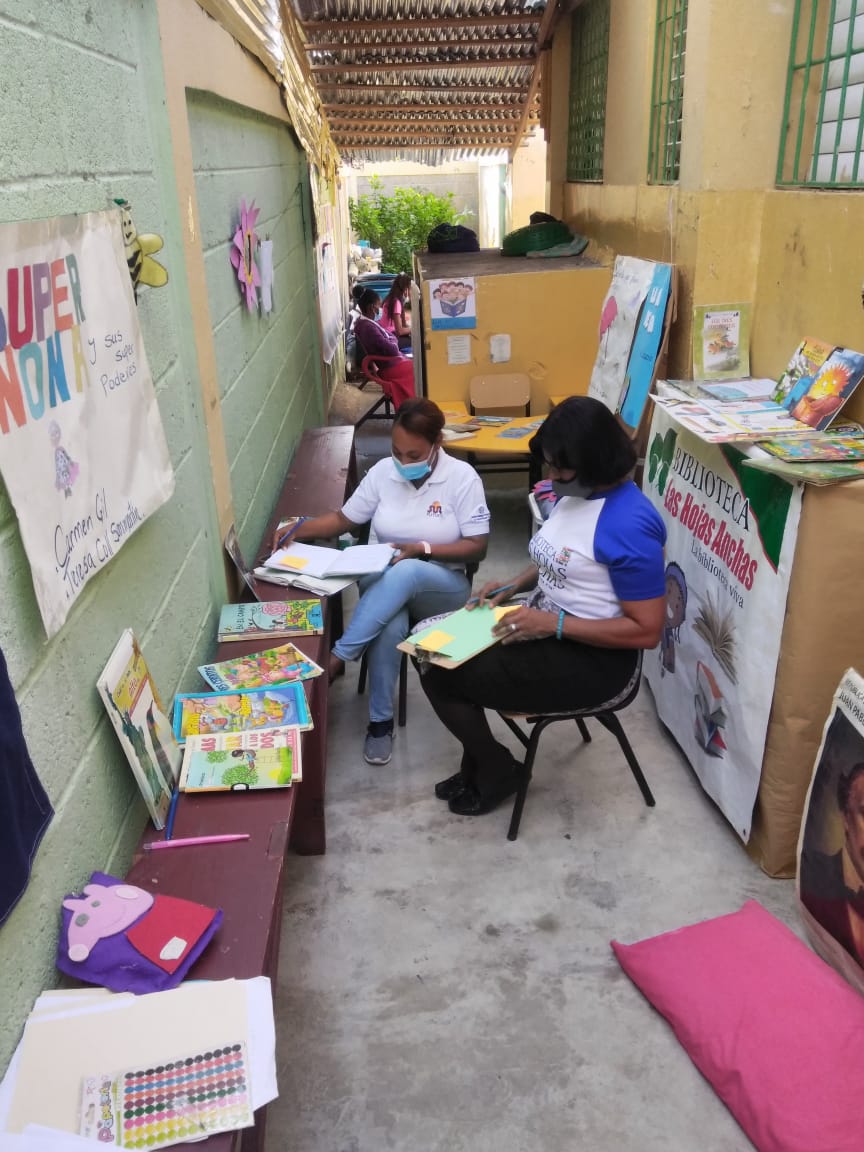 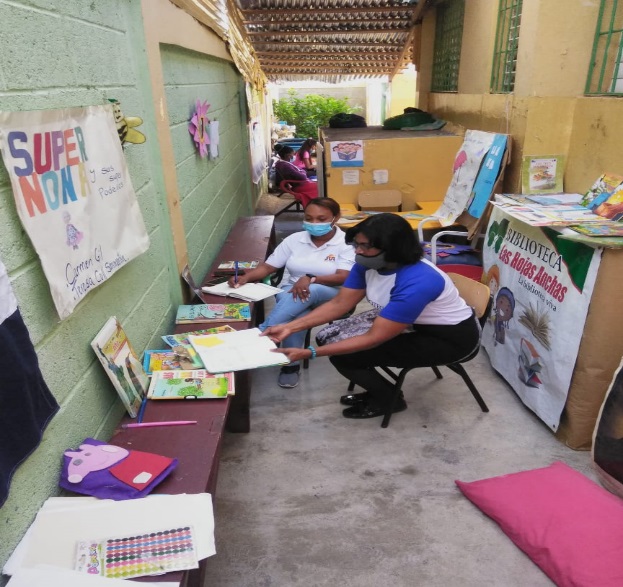 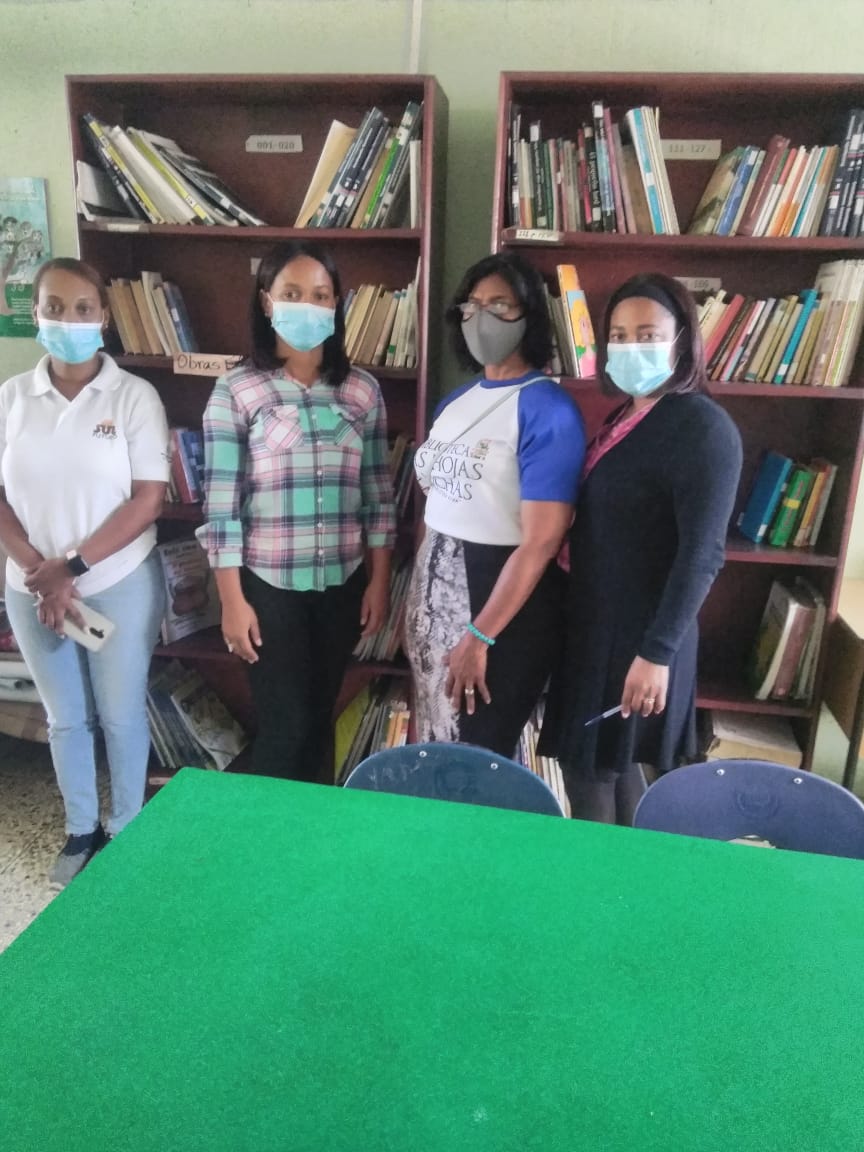 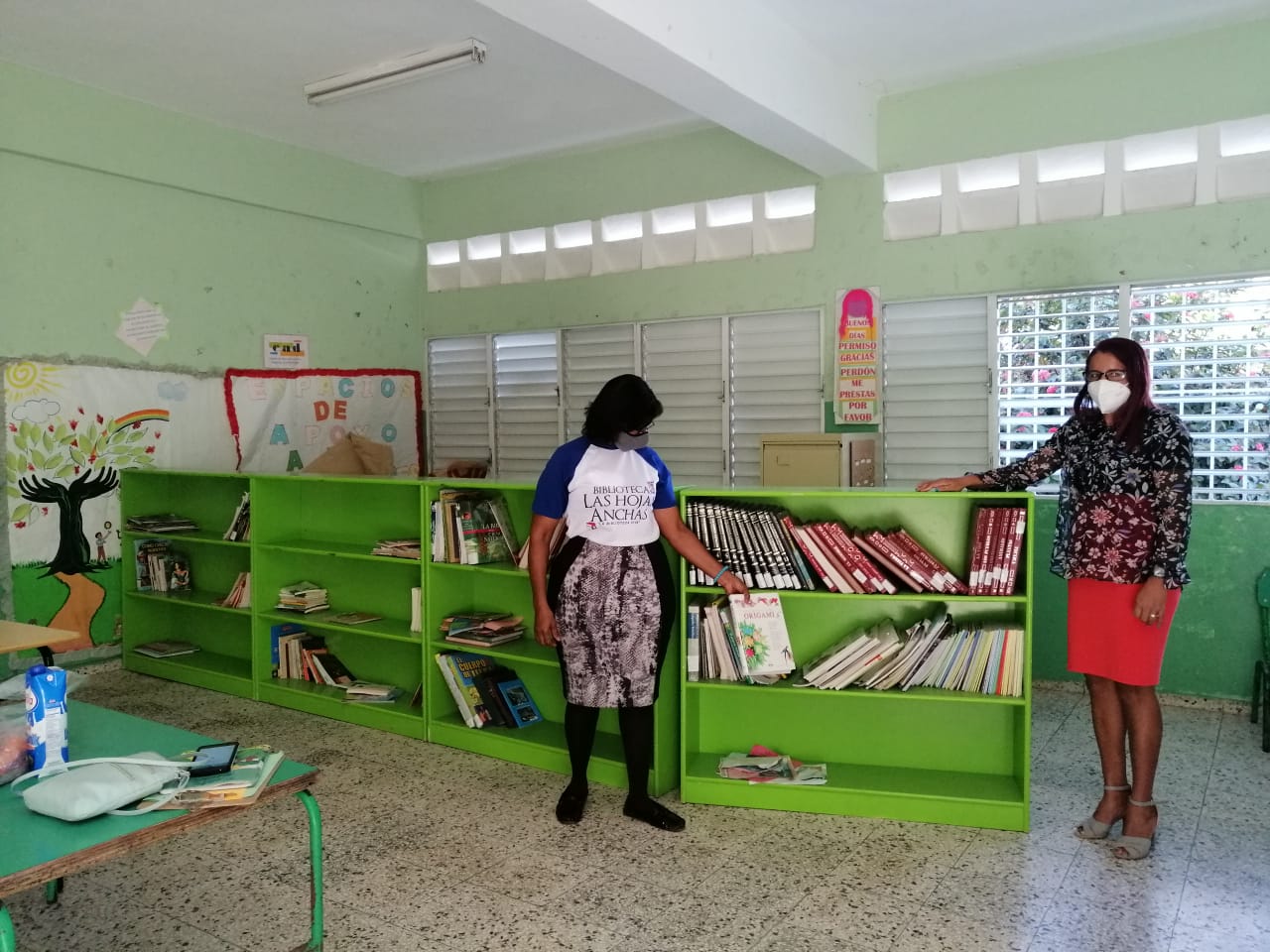 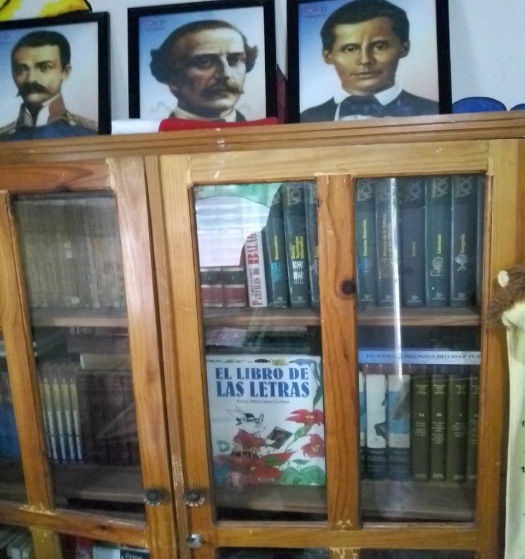 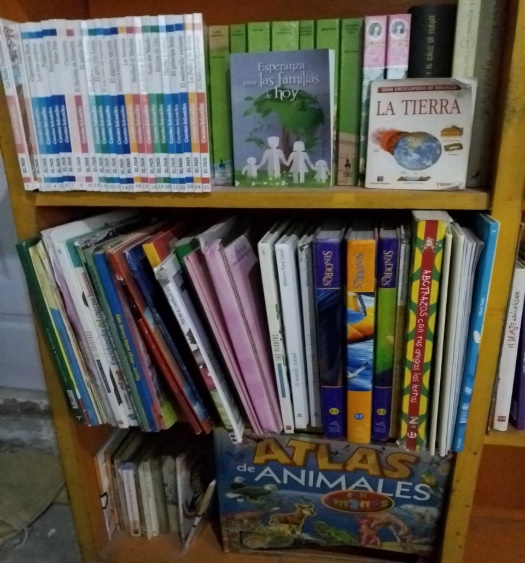 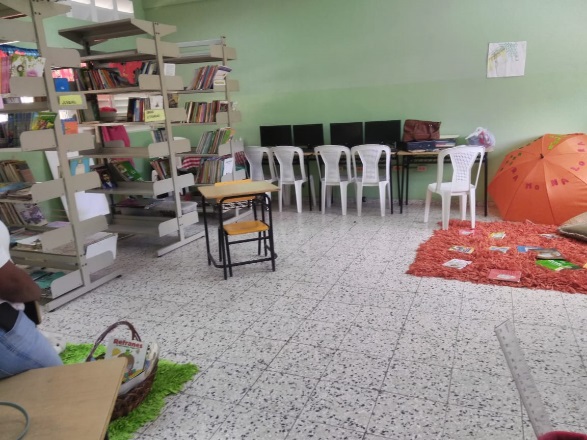 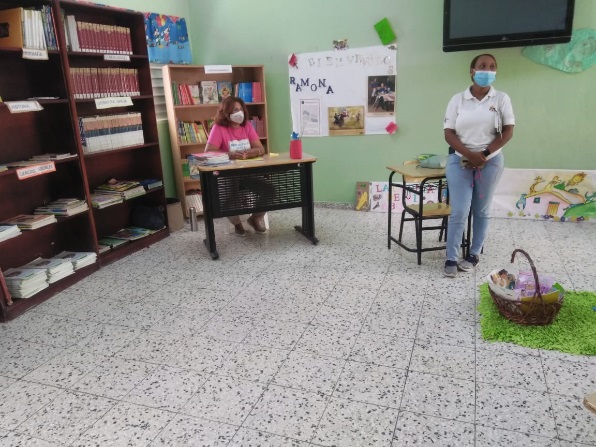 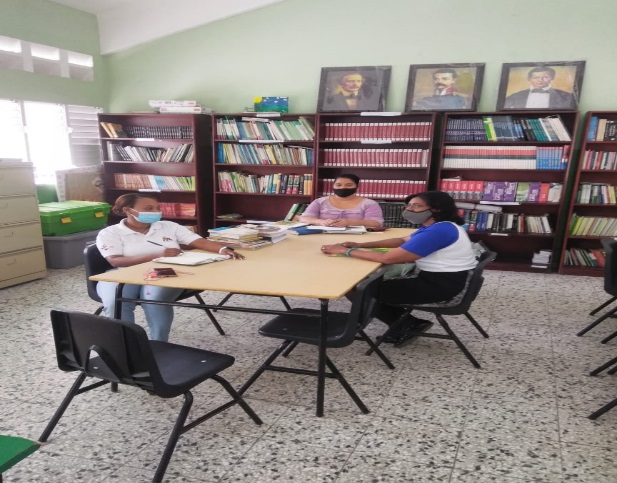 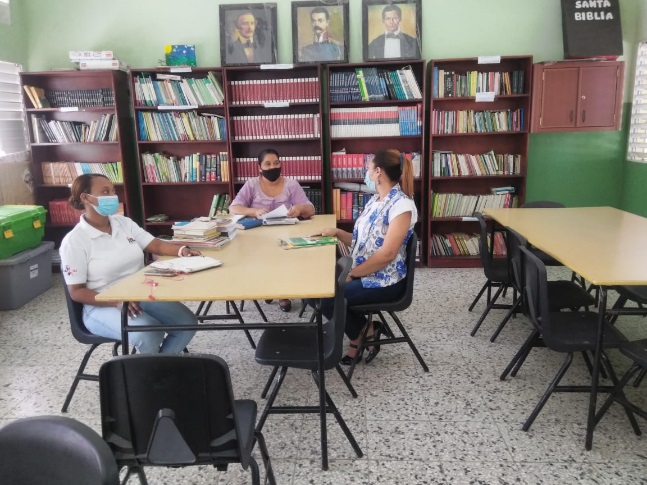 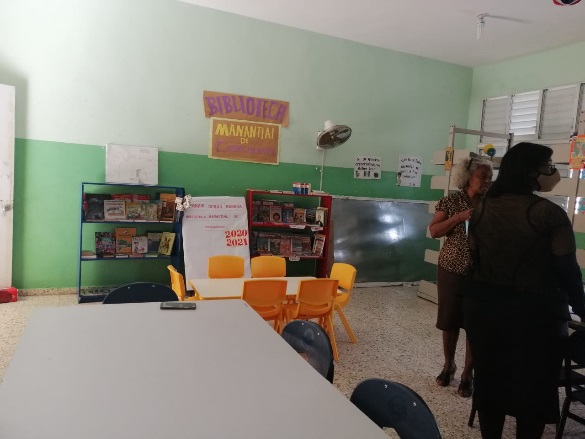 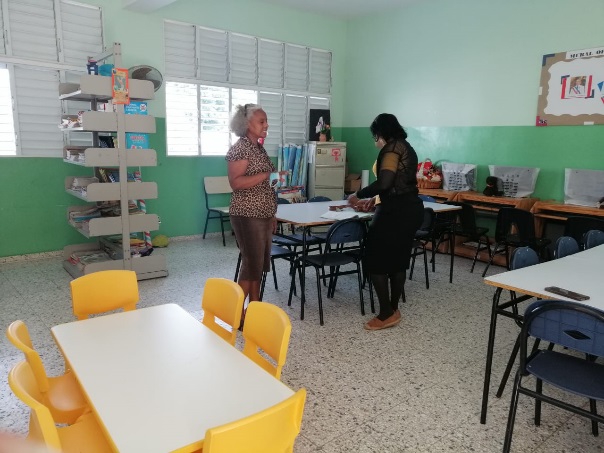 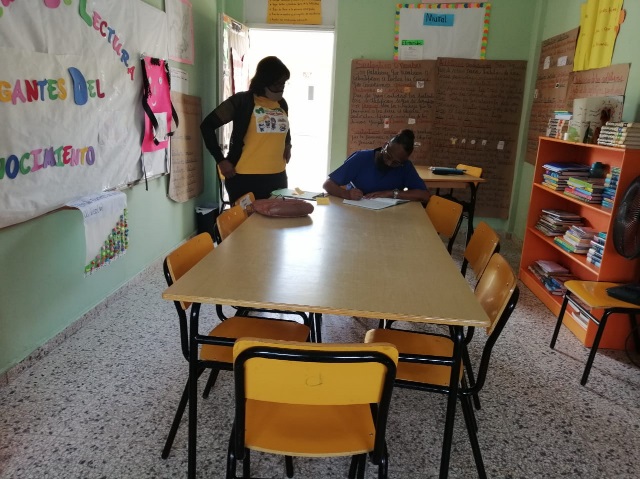 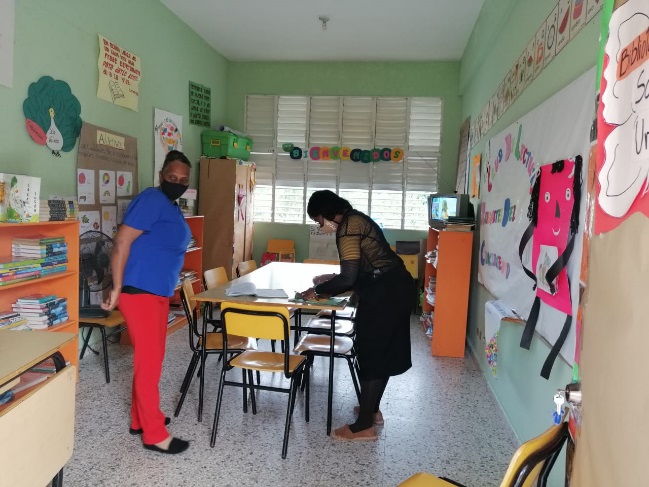 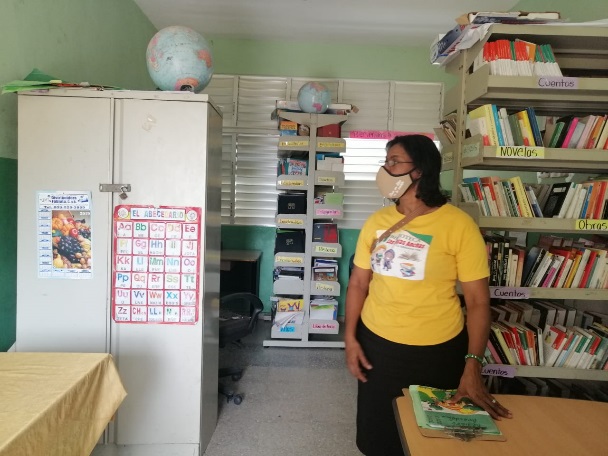 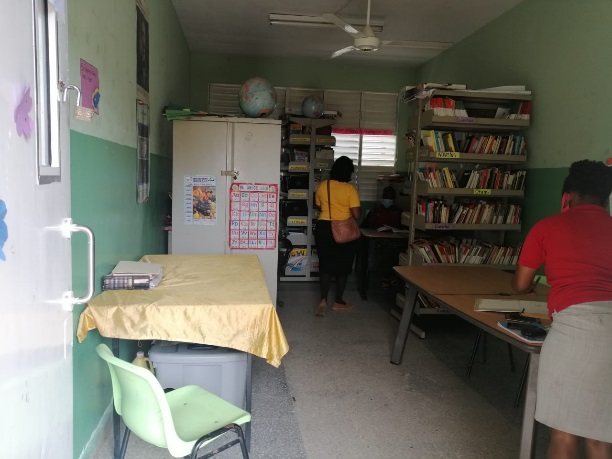 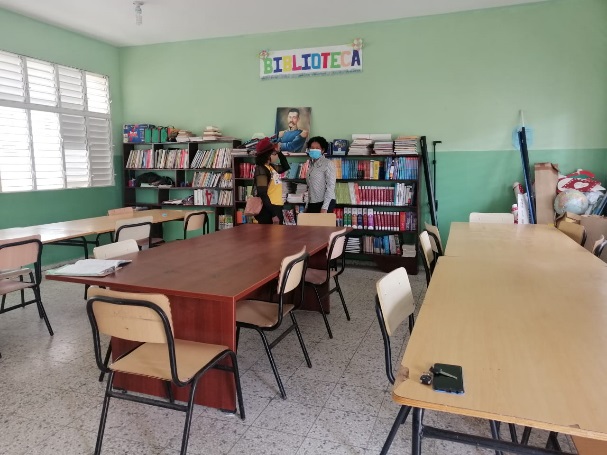 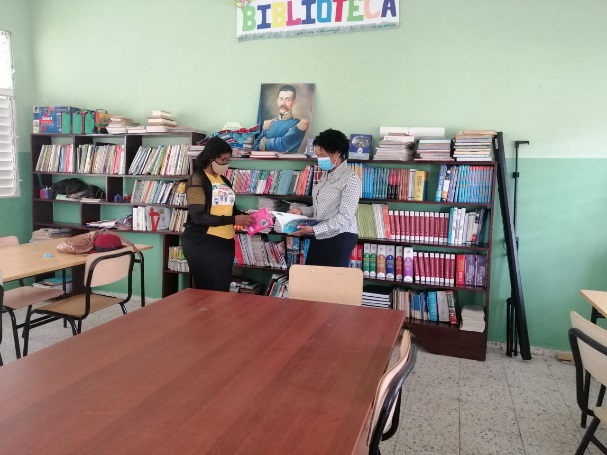 Escuela Bibliotecaria NecesidadBiblioteca de Las Hojas Anchas Evelin PuelloEstantes Sillas Escuela Bibliotecaria NecesidadBiblioteca José Francisco Peña GómezJacqueline Sosa Arreglo de filtración Arreglo de plafonesEstantes pequeñosArreglo de ventanasPintura de la biblioteca Diccionarios Cuentos infantiles Escuela Bibliotecaria NecesidadBiblioteca San Rafael, KmPaulina CampusanoLibros de cuentos Escuela Bibliotecaria NecesidadRincón de Lectura Preescolar Comendador de Hatillo.Mirian PiñaSillas pequeñasMesas Escuela Bibliotecaria NecesidadBiblioteca Doña Chucha, Madre Vieja NorteRamona Lora Obras juvenilesCuentos infantilesDiccionariosEstante pequeñoEscuela Bibliotecaria NecesidadBiblioteca Madre Vieja SurTeresita LoraLibros de cuentos2 mesas y sillas para niños pequeños2 estantes pequeños1 exhibidor de libros de ambas caras1 escritorio redondo1 armario1 alfombra1 mueble curvoEscuela Bibliotecaria NecesidadBiblioteca Enrique Durán, Mata Naranjo Margarita de los SantosRadio Cuentos cortos Bocina Escuela Bibliotecaria NecesidadBiblioteca Berenita Araujo, El ZumbónLourdes RodríguezAlfombra Diccionarios Crayones Lápiz de coloresMarcadores Cuentos Retahílas Fábulas Escuela Bibliotecaria NecesidadBiblioteca Calle BonitaMarlenis  LucasCuentos infantiles ilustradosCuentos juvenilesBibliasAlfombra con imágenesUna pizarra pequeñaUn estante pequeñoDiccionariosSillas Crayones Escuela Bibliotecaria NecesidadBiblioteca Domingo Asencio Arias.Rosa RomeroCuentos cortos Estante Láminas Sillas pequeñas